ScopeThis Report provides channelization scenarios that could be used in the range 746-806 MHz and 806-869 MHz for public protection and disaster relief (PPDR) radiocommunications. 1	IntroductionThis Report provides examples of channelization scenarios for broadband PPDR in the band 746-806 MHz and narrow-band PPDR in the bands 746-806 MHz and 806-824/851-869 MHz.2	Relevant Recommendations and ReportsThe existing Recommendations and Reports that are considered to be of importance in the development of this particular Report are as follows:Draft new Recommendation ITU-R M.[LMS.PPDR.UHF TECH] “Radio interface standards for use by public protection and disaster relief operations in some parts of the UHF band in accordance with Resolution 646 (WRC-03)”Draft new Recommendation ITU-R M.[LMS.PPDR.UHF] “Frequency arrangements for public protection and disaster relief radiocommunication systems in UHF bands in accordance with Resolution 646 (WRC-03)”.Report ITU-R M.2014 – “Digital land mobile systems for dispatch traffic”.Report ITU-R M.2033 – “Radiocommunication objectives and requirements for public protection and disaster relief”.3	Acronyms and abbreviationsBCG – Band Class GroupCDMA-DS – Code Division Multiple Access – Direct SpreadCDMA-MC – Code Division Multiple Access – Multi-CarrierCDMA TDD – Code Division Multiple Access Time Division DuplexDL – DownlinkDMR – Digital Mobile RadioE-UTRA – Evolved Universal Terrestrial Radio Access FDD – Frequency Division DuplexI/O – InteroperabilitykHz – kilohertzLTE – Long-Term EvolutionMBit/s – Megabits per sectionMHz – MegahertzOFDMA TDD WMAN – Orthogonal Frequency Division Multiple Access Time Division Duplex Wireless  Metropolitan Area NetworkPPDR –Public Protection and Disaster Relief.PSTN – Public Switched Telephone NetworkRF – Radio FrequencyTDD –Time Division DuplexTDMA-SC – Time Division Multiple Access – Single CarrierTETRA – TErrestrial Trunked RAdioUL – UplinkUHF – Ultra High Frequency{Editor’s note: To be expanded as the document progresses}4	PPDR user requirementsPPDR is defined in Resolution 646 (WRC-03) through a combination of the terms “public protection radiocommunication” and “disaster relief radiocommunication”. The first term refers to radiocommunications used by responsible agencies and organizations dealing with maintenance of law and order, protection of life and property and emergency situations, and the second term refers to radiocommunications used by agencies and organizations dealing with a serious disruption of the functioning of society, posing a significant widespread threat to human life, health, property or the environment, whether caused by accident, natural phenomena or human activity, and whether developing suddenly or as a result of complex, long-term processes.In addition, Resolution 646 and Report ITU-R M.2033 describe a range of requirements for PPDR. It is recognized that there is a need for narrow-band, wideband and broadband applications, and Resolution 646 and Report ITU-R M.2033 provide general definitions of these terms applicable for PPDR. It is recognized, however, that other definitions of these terms exist in other ITU texts (such as Recommendation ITU-R F.1399) or in the rules of various individual administrations. PPDR requirements from a user perspective are described in detail in Report ITU-R M.2033, specifically in Section 3.2 of Annex 1. These user requirements include priority access, grade of service/quality of service, coverage, a variety of capabilities (including push-to-talk, fast call set-up, hardened equipment that is capable of operating in harsh environments, interconnection to the PSTN, one touch broadcasting/group call capabilities), secure communications, interoperability and regulatory compliance. It is noted that individual administrations or PPDR organizations may have their own requirements for PPDR that go beyond those described herein, and that each standard would need to be evaluated on a case-by-case basis against those requirements.5	Radio interface standards that could be used for PPDR in the range 746-806 MHz [Preliminary draft new] Recommendation ITU-R M.[LMS.PPDR.UHF] details the frequency arrangements for PPDR operations in some parts of the UHF band. [Preliminary draft new] Recommendation ITU-R M.[LMS.PPDR.UHF TECH] outlines the radio interface standards for PPDR operations in some parts of the UHF band.Annex 1Examples of channelization scenarios that could be used for broadband public protection and disaster relief operations in the 746-806 MHz band 
1	Technology “A”Technology “A” corresponds to the IMT-2000 CDMA-MC technology.1.1	Example channelization scenario “A” for Technology AThis channelization scenario uses paired frequencies with base station transmitters in the frequency band 758-768 MHz and mobile station transmitters in the frequency band 788-798 MHz.  Certain channels have also been identified for interoperability purposes. The scenario includes only wideband channels for public protection and disaster relief operations with two channelling plans (“A1” and “A2”).For systems corresponding to channelization scenario “A1”, a total of 200 channels are defined. Each channel raster is 50 kHz wide, while the carrier bandwidth of the technology is 1.25 MHz, composed of 25 50 kHz channels. The centre frequencies for channelling plan “A1” are defined in Table A-1 below, where n is the channel number:Table A-1 Channel raster for channelization scenario A1Table A-1A shows the valid, invalid and, conditionally valid channels for the “PPDR A” and PPDR broadband, “PPDR B”, blocks. The transmit frequency band is composed of the centre frequencies of the relevant valid channels. For example, for PPDR A the transmit frequency band 789.250-791.750 MHz (access terminal) corresponds to the centre frequencies of channel numbers 45 and 95 respectively.Table A-1a Possible channels for different channel bandwidths for channelization scenario A1For channelling plan “A2”, the centre frequencies of the channels are defined in Table A-2 below, where n is the channel number. Each channel raster is 50 kHz wide, while the carrier bandwidth of the technology is 1.25 MHz, composed of 25 50 kHz channels.Table A-2 Channel raster for channelization scenario A2Table A-2A shows the possible channels for different channel bandwidths of “PPDR A” and PPDR broadband, “PPDR B”, blocks for channelization scenario A2.Table A-2A Possible channels for different channel bandwidths for channelization scenario A2Interoperability channels provide for coordination of tactical communications between different PPDR agencies or within the same PPDR agency, or for other similar emergency communications. Table A-3 shows the wideband paired channels have been identified as PPDR interoperability channels only, in support of the associated designation.Table A-32	Technology “B”Technology “B” corresponds to IMT-2000 CDMA-DS, specifically UTRA FDD.2.1	Example channelization scenario “B” for Technology B (FDD)This broadband channelization scenario uses paired frequencies with base station transmitters in the frequency band 758-768 MHz and mobile station transmitters in the frequency band 788-798 MHz. The channel raster is 200 kHz, for all bands which means that the centre frequency must be an integer multiple of 200 kHz. In addition a number of additional centre frequencies are specified according to table 5.1A, which means that the centre frequencies for these channels are shifted 100 kHz relative to the general raster.The carrier frequency is designated by the UTRA Absolute Radio Frequency Channel Number (UARFCN). For each operating Band, the UARFCN values are defined as follows:Uplink:	NU = 5 * (FUL - FUL_Offset),	for the carrier frequency range FUL_low FUL  FUL_highDownlink:	ND = 5 * (FDL - FDL_Offset),	for the carrier frequency range FDL_low FDL  FDL_highFor each operating Band, FUL_Offset, FUL_low FUL_high, FDL_Offset,, FDL_lowand FDL_high are defined in Table 5.1 for the general UARFCN. For the additional UARFCN, FUL_Offset, FDL_Offset and the specific FUL and FDL are defined in Table 5.1A.TABLE [B-1: UARFCN definition (general)TABLE [B-2]: UARFCN definition (additional channels)The following UARFCN range shall be supported for each paired bandTABLE [B-3]: UTRA Absolute Radio Frequency Channel Number3	Technology “C”Technology “C” corresponds to OFDMA TDD WMAN.3.1	Example channelization scenario “C” for Technology C (FDD)This broadband channelization scenario uses paired frequencies with base station transmitters in the frequency band 758-768 MHz and mobile station transmitters in the frequency band 788-798 MHz as detailed in Table C-1. Table C-1Band Class Group (BCG) information for different channel bandwidths of Technology CTable C-2 specifies the channel raster corresponding to the Band Class groups of Table C-1. More specifically, Table C-2 provides the set of RF channel centre frequency numbers for the Band Class Groups. From Table C-2, the RF channel centre frequencies can be derived as a function of RF channel centre frequency numbers using the following equation.			(1)In equation (1) the RF channel centre frequency () is in MHz. The RF channel centre frequency number () is a number corresponding to the channel centre frequencies. In Table C-2, for each combination of band class group and channel bandwidth size, the RF channel centre frequency number sets are specified using the following triple:		(,, )where  is the starting RF channel centre frequency number assigned to the first RF channel centre frequency in the BCG,  is the ending RF channel centre frequency number assigned to the last RF channel centre frequency in the BCG and  is the RF channel centre frequency number step size between  and .Table C-2RF channel centre frequency numbers for the band class groups in Table C-14	Technology “D”Technology “D” corresponds to TDMA-SC.This broadband channelization scenario uses paired frequencies with base station transmitters in the frequency band 747-763 MHz and mobile station transmitters in the frequency band 777-793 MHz. The carrier spacing is 200 kHz with a duplex distance of 30 MHz.The carrier frequency is designated by the absolute radio frequency channel number (ARFCN). If we call Fl(n) the frequency value of the carrier ARFCN n in the lower band (base station transmit), and Fu(n) the corresponding frequency value in the upper band (mobile station transmit), we have for the dynamically mapped ARFCNs:TABLE [D-1] Dynamically mapped ARFCNwhere the applicable band is indicated by the GSM_Band parameter, x = ARFCN_FIRST, y = BAND_OFFSET and z = ARFCN_RANGE (See 3GPP TS 44.018). Parameters defining carrier frequencies not belonging to the indicated band shall not be considered erroneous.5	Technology “E”Technology “E” corresponds to IMT-2000 CDMA TDD. There are no TDD frequency arrangements defined in ITU-R Recommendation M.[LMS.PPDR.UHF], “Frequency arrangements for public protection and disaster reliefradiocommunication systems in UHF bands in accordance with Resolution 646 (WRC-03)”.  Therefore there are no PPDR channelization scenarios defined for CDMA-TDD in this Report.6	Technology “F”Technology “F” corresponds to E-UTRA (LTE) technology.6.1	Example channelization scenario “F” for Technology F (FDD)This broadband channelization scenario uses paired frequencies with base station transmitters in the frequency band 758-768 MHz and mobile station transmitters in the frequency band 788-798 MHz. The channel raster is 100 kHz for all bands, which means that the carrier centre frequency must be an integer multiple of 100 kHz.The carrier frequency in the uplink and downlink is designated by the E-UTRA Absolute Radio Frequency Channel Number (EARFCN) in the range 0 - 65535. The relation between EARFCN and the carrier frequency in MHz for the downlink is given by the following equation, where FDL_low and NOffs-DL are given in table 5.7.3-1 and NDL is the downlink EARFCN.	FDL = FDL_low + 0.1(NDL – NOffs-DL)The relation between EARFCN and the carrier frequency in MHz for the uplink is given by the following equation where FUL_low and NOffs-UL are given in table 5.7.3-1 and NUL is the uplink EARFCN.	FUL = FUL_low + 0.1(NUL – NOffs-UL)TABLE [F-1] E-UTRA channel numbersAnnex 2Example channelization scenarios that could be used for narrow-band 
public protection and disaster relief operations in the 746-806 MHz and 806-824/851-869 MHz bands1	Technology “A”Technology “A” corresponds to Project 25. Within the narrow-band frequency block in the frequency band 746-806 MHz, Project 25 is mandated for the narrow-band paired channels (shown in Table A-1) that have been identified as PPDR interoperability channels only, in support of the associated designation.TABLE A-1These channel numbers correspond to the channelling arrangement of the narrow-band frequency block. Narrow-band channels are based on a 6.25 kHz grid for a total of 1 920 6.25 kHz channels. The frequencies corresponding to the lower and upper band edge of the channel number are defined in Table A-2 by the following formulas, where n is the channel number:TABLE A-2In the frequency band 806-824/851-869 Mhz, the narrow-band paired channels for P25 are as shown in Table A-3. The frequencies corresponding to the centre frequency of the channel number are defined by the following formulas, where n is the channel number:Table A-3Channels 601, 639, 677, 715 and 753 are to be 25 kHz wide and adjacent channels will not be assigned closer than 25 kHz.2	Technology “B”Technology “B” corresponds to the TErrestrial Trunked RAdio (TETRA) system.[Editor’s Note:  To be completed based on input received from External Organizations or deleted if no input is received.]3	Technology “C”Technology “C” corresponds to the Digital Mobile Radio (DMR) system.[Editor’s Note: To be completed based on input received from External Organizations or deleted if no input is received.]_______________Radiocommunication Study Groups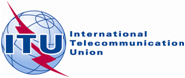 Source:	Document 5A/TEMP/343Annex 6 toDocument 5A/788-ESource:	Document 5A/TEMP/34321 November 2011Source:	Document 5A/TEMP/343English onlyAnnex 6 to Working Party 5A Chairman’s ReportAnnex 6 to Working Party 5A Chairman’s ReportPRELIMINARY DRAFT NEW REPORT ITU-R M.[LMS.PPDR.UHF CHANNELS]PRELIMINARY DRAFT NEW REPORT ITU-R M.[LMS.PPDR.UHF CHANNELS]Channelization scenarios for public protection and disaster relief 
operations in some parts of the UHF band in accordance 
with Resolution 646 (WRC-03)Channelization scenarios for public protection and disaster relief 
operations in some parts of the UHF band in accordance 
with Resolution 646 (WRC-03)TransmitterChannel
numberCentre frequency for
channel (MHz)Access terminal20 ≤ n < 220787.000 + 0.050 n1Access network20 ≤ n < 220757.000 + 0.050 n1	For example, for channel number 45, the centre frequency of the 50 kHz wide channel is 757 + 0.05  45 = 759.25 MHz (access network) and 787 + 0.0545 = 789.25 MHz (access terminal).1	For example, for channel number 45, the centre frequency of the 50 kHz wide channel is 757 + 0.05  45 = 759.25 MHz (access network) and 787 + 0.0545 = 789.25 MHz (access terminal).1	For example, for channel number 45, the centre frequency of the 50 kHz wide channel is 757 + 0.05  45 = 759.25 MHz (access network) and 787 + 0.0545 = 789.25 MHz (access terminal).Block
designatorChannel validity1Channel
numberTransmit frequency band (MHz)Transmit frequency band (MHz)Block
designatorChannel validity1Channel
numberAccess terminalAccess networkPPDR A
(5 MHz)Not valid
Valid
Cond. valid20-44
45-95
96-119788.000-789.200
789.250-791.750
791.800-792.950758.000-759.200
759.250-761.750
761.800-762.950PPDR B broadband
(5 MHz)Cond. valid
Valid
Not valid120-144
145-195
196-219793.000-794.200
794.250-796.750
796.800-797.950763.000-764.200
764.250-766.750
766.800-767.9501	Channel validity based on 1.25 MHz bandwidth. Different bandwidths would imply different valid channels. Note that certain channel assignments are not valid and others are conditionally valid. Transmission on “conditionally valid channels” is permissible if the adjacent block is allocated to the same licensee or if other valid authorization has been obtained.1	Channel validity based on 1.25 MHz bandwidth. Different bandwidths would imply different valid channels. Note that certain channel assignments are not valid and others are conditionally valid. Transmission on “conditionally valid channels” is permissible if the adjacent block is allocated to the same licensee or if other valid authorization has been obtained.1	Channel validity based on 1.25 MHz bandwidth. Different bandwidths would imply different valid channels. Note that certain channel assignments are not valid and others are conditionally valid. Transmission on “conditionally valid channels” is permissible if the adjacent block is allocated to the same licensee or if other valid authorization has been obtained.1	Channel validity based on 1.25 MHz bandwidth. Different bandwidths would imply different valid channels. Note that certain channel assignments are not valid and others are conditionally valid. Transmission on “conditionally valid channels” is permissible if the adjacent block is allocated to the same licensee or if other valid authorization has been obtained.1	Channel validity based on 1.25 MHz bandwidth. Different bandwidths would imply different valid channels. Note that certain channel assignments are not valid and others are conditionally valid. Transmission on “conditionally valid channels” is permissible if the adjacent block is allocated to the same licensee or if other valid authorization has been obtained.TransmitterChannel
numberCentre frequency for
channel (MHz)Access terminal8 192 ≤ i1 < 8 432787.0384 +( ((0.050 
(i – 8 192))/0.0096) + 0.5  0.0096)Access network0 ≤ n < 240757.0384 +( ((0.050 n)/0.0096) 
+ 0.5  0.0096)1	i = n + 8 192, where n is the access network channel number.1	i = n + 8 192, where n is the access network channel number.1	i = n + 8 192, where n is the access network channel number.Block
designatorChannel validity1Centre frequency carrier channel
numberCentre frequency and transmit frequency band (MHz)Centre frequency and transmit frequency band (MHz)Block
designatorChannel validity1Centre frequency carrier channel
numberAccess terminalAccess networkPPDR A
(5 MHz)Preferred45789.293(788.668-789.918)759.293(758.668-759.918)PPDR A
(5 MHz)Preferred70790.543(789.918-791.168)760.543(759.918-761.168)PPDR A
(5 MHz)Preferred95791.793(791.168-792.418)761.793(761.168-762.418)PPDR B broadband
(5 MHz)Preferred120793.043(792.418-793.668)763.043(762.418-763.668)PPDR B broadband
(5 MHz)Preferred145794.293(793.668-794.918)764.293(763.668-764.918)PPDR B broadband
(5 MHz)Preferred170795.543(794.918-796.168)765.543(764.918-766.168)PPDR B broadband
(5 MHz)Preferred195796.793(796.168-797.418)766.793(766.168-767.418)1	Channel validity based on 1.25 MHz bandwidth. Different bandwidths would imply different preferred set channels.1	Channel validity based on 1.25 MHz bandwidth. Different bandwidths would imply different preferred set channels.1	Channel validity based on 1.25 MHz bandwidth. Different bandwidths would imply different preferred set channels.1	Channel validity based on 1.25 MHz bandwidth. Different bandwidths would imply different preferred set channels.1	Channel validity based on 1.25 MHz bandwidth. Different bandwidths would imply different preferred set channels.Interoperability channel number145, 70, 95, 120, 145, 170[1]	For channelling plan “A2”, these channel numbers specify the base station transmit channels. For base station transmit channel n, the corresponding mobile station transmit channel is 8 192 + n.BandUPLINK (UL)UE transmit, Node B receiveUPLINK (UL)UE transmit, Node B receiveUPLINK (UL)UE transmit, Node B receiveDOWNLINK (DL)UE receive, Node B transmitDOWNLINK (DL)UE receive, Node B transmitDOWNLINK (DL)UE receive, Node B transmitBandUARFCN formula offsetFUL_Offset [MHz]Carrier frequency (FUL) range [MHz] Carrier frequency (FUL) range [MHz] UARFCN formula offsetFDL_Offset [MHz]Carrier frequency (FDL) range [MHz]Carrier frequency (FDL) range [MHz]BandUARFCN formula offsetFUL_Offset [MHz]FUL_lowFUL_highUARFCN formula offsetFDL_Offset [MHz]FDL_lowFDL_high-------XIV12790.4795.6-63760.4765.6-------BandUPLINK (UL)UE transmit, Node B receiveUPLINK (UL)UE transmit, Node B receiveDOWNLINK (DL)UE receive, Node B transmitDOWNLINK (DL)UE receive, Node B transmitBandUARFCN formula offsetFUL_Offset [MHz]Carrier frequency [MHz](FUL)UARFCN formula offsetFDL_Offset [MHz]Carrier frequency [MHz](FDL)=----XIV2.1790.5, 795.5-72.9760.5, 765.5=----BandUplink (UL)UE transmit, Node B receiveUplink (UL)UE transmit, Node B receiveDownlink (DL)UE receive, Node B transmitDownlink (DL)UE receive, Node B transmitBandGeneralAdditionalGeneralAdditional-----XIV3892 to 3918
3942, 3967
4117 to 4143
4167, 4192
-----Band Class Group (BCG)Frequency range UL (MHz)Frequency range DL (MHz)Channel bandwidth (MHz)Duplex modeComments7.C788-793, 
793-798758-763, 
763-7682 × 5FDDThe bandwidths are applicable to both the MS and BS.7.D788-798758-7682 × 10FDDThe bandwidths are applicable to both the MS and BS.Band class groupChannel BW (MHz)Frequency range (MHz)Frequency range (MHz)RF channel centre frequency number setRF channel centre frequency number setBand class groupChannel BW (MHz)Uplink DownlinkUplinkDownlink7.C2 × 5788-793, 793-798758-763, 763-768(15 810, 15 910, 2)(15 910, 15 910, 2)(15 210, 15 310, 2)(15 310, 15 310, 2)7.D2 × 10788-798758-768(15 910, 15 910, 2)(15 310, 15 310, 2)GSM 750Fl(n) = 747.2 + 0.2*(n-x+y)x  n  x+z Fu(n) = Fl(n) + 30E-UTRA OperatingBandDownlinkDownlinkDownlinkUplinkUplinkUplinkE-UTRA OperatingBandFDL_low (MHz)NOffs-DLRange of NDLFUL_low (MHz)NOffs-ULRange of NUL-------147585 2805 280-5 37978823 28023 280-23 379-------NOTE - The channel numbers that designate carrier frequencies so close to the operating band edges that the carrier extends beyond the operating band edge shall not be used. This implies that the first  7, 15, 25, 50, 75 and 100 channel numbers at the lower operating band edge and the last  6, 14, 24, 49, 74 and 99 channel numbers at the upper operating band edge shall not be used for channel bandwidths of 5 and 10 MHz respectively.NOTE - The channel numbers that designate carrier frequencies so close to the operating band edges that the carrier extends beyond the operating band edge shall not be used. This implies that the first  7, 15, 25, 50, 75 and 100 channel numbers at the lower operating band edge and the last  6, 14, 24, 49, 74 and 99 channel numbers at the upper operating band edge shall not be used for channel bandwidths of 5 and 10 MHz respectively.NOTE - The channel numbers that designate carrier frequencies so close to the operating band edges that the carrier extends beyond the operating band edge shall not be used. This implies that the first  7, 15, 25, 50, 75 and 100 channel numbers at the lower operating band edge and the last  6, 14, 24, 49, 74 and 99 channel numbers at the upper operating band edge shall not be used for channel bandwidths of 5 and 10 MHz respectively.NOTE - The channel numbers that designate carrier frequencies so close to the operating band edges that the carrier extends beyond the operating band edge shall not be used. This implies that the first  7, 15, 25, 50, 75 and 100 channel numbers at the lower operating band edge and the last  6, 14, 24, 49, 74 and 99 channel numbers at the upper operating band edge shall not be used for channel bandwidths of 5 and 10 MHz respectively.NOTE - The channel numbers that designate carrier frequencies so close to the operating band edges that the carrier extends beyond the operating band edge shall not be used. This implies that the first  7, 15, 25, 50, 75 and 100 channel numbers at the lower operating band edge and the last  6, 14, 24, 49, 74 and 99 channel numbers at the upper operating band edge shall not be used for channel bandwidths of 5 and 10 MHz respectively.NOTE - The channel numbers that designate carrier frequencies so close to the operating band edges that the carrier extends beyond the operating band edge shall not be used. This implies that the first  7, 15, 25, 50, 75 and 100 channel numbers at the lower operating band edge and the last  6, 14, 24, 49, 74 and 99 channel numbers at the upper operating band edge shall not be used for channel bandwidths of 5 and 10 MHz respectively.NOTE - The channel numbers that designate carrier frequencies so close to the operating band edges that the carrier extends beyond the operating band edge shall not be used. This implies that the first  7, 15, 25, 50, 75 and 100 channel numbers at the lower operating band edge and the last  6, 14, 24, 49, 74 and 99 channel numbers at the upper operating band edge shall not be used for channel bandwidths of 5 and 10 MHz respectively.Narrow-band interoperability channel pairingNarrow-band interoperability channel pairingNarrow-band interoperability channel pairingNarrow-band interoperability channel pairingNarrow-band interoperability channel pairingNarrow-band interoperability channel pairingNarrow-band interoperability channel pairingNarrow-band interoperability channel pairingNarrow-band interoperability channel pairingBase/mobiletoBase/mobileDesignationBase/mobiletoBase/mobileDesignation23/983to24/984Interoperability
(I/O)641/1 601to642/1 602I/O39/999to40/1 000I/O Calling657/1 617to658/1 618I/O63/1 023to64/1 024I/O681/1 641to682/1 642I/O Calling79/1 039to80/1 040I/O697/1 657to698/1 658I/O103/1 063to104/1 064I/O721/1 681to722/1 682I/O119/1 079to120/1 080I/O737/1 697to738/1 698I/O143/1 103to144/1 104I/O761/1 721to762/1 722I/O159/1 119to160/1 120I/O777/1 737to778/1 738I/O183/1 143to184/1 144I/O801/1 761to802/1 762I/O199/1 159to200/1 160I/O817/1 777to818/1 778I/O223/1 183to224/1 184I/O841/1 801to842/1 802I/O239/1 199to240/1 200I/O857/1 817to858/1 818I/O263/1 223to264/1 224I/O881/1 841to882/1 842I/O279/1 239to280/1 240I/O
Low-speed data897/1 857to898/1 858I/O303/1 263to304/1 264I/O921/1 881to922/1 882I/O
Low-speed data319/1 279to320/1 280I/O937/1 897to938/1 898I/OChannel numberLower channel edge (MHz)Upper channel edge (MHz)n = 1 to 960fn = 769.0 + (0.00625)  (n − 1)fn = 769.0 + (0.00625)  (n)n = 961 to 1 920fn = 799.0 + (0.00625)  (n − 961)fn = 799.0 + (0.00625)  (n − 960)Channel numberMobile station transmitChannel centre frequency (MHz)Base station transmitChannel centre frequency (MHz)n = 1 to 600fn = 806.0125 + (0.025)  (n − 1)fn = 851.0125 + (0.025)  (n)n = 602 to 790 but not 601, 639, 677, 715, 753fn = 821.0125 + 0.125  int(n − 602) + 0.025  int[(n − 601) / 38]fn = 866.0125 + 0.125  int(n − 602) + 0.025  int[(n − 601) / 38]n = 794 to 830fn = 823.5375 + (0.0125)  (n − 794)fn = 868.5375 + (0.0125)  (n − 794)